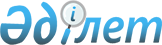 Об утверждении поправочных коэффициентов к базовой ставке платы за земельные участки и границ ценового зонирования земель
					
			Утративший силу
			
			
		
					Решение XXХ сессии Маслихата города Алматы III созыва от 5 июня 2007 года N 351. Зарегистрировано Департаментом юстиции города Алматы 18 июля 2007 года за N 751. Утратило силу решением маслихата города Алматы от 23 июля 2015 года № 356      Сноска. Утратило силу решением маслихата города Алматы от 23.07.2015 № 356 ( вводится в действие по истечении десяти календарных дней после дня его первого официального опубликования).

      В соответствии со статьей 11 Земельного кодекса Республики Казахстан, подпунктом 15 пункта 1 статьи 6 Закона "О местном государственном управлении в Республике Казахстан" и постановлением Правительства Республики Казахстан от 2 сентября 2003 года N 890 "Об установлении базовых ставок платы за земельные участки при их предоставлении в частную собственность, при сдаче государством или государственными землепользователями в аренду, а также размера платы за продажу права аренды земельных участков" маслихат города Алматы III-го созыва РЕШИЛ : 



      1. Утвердить поправочные коэффициенты к базовой ставке платы за земельные участки в городе Алматы и границы ценового зонирования земель для определения поправочных коэффициентов к базовой ставке платы за земельные участки в городе Алматы, согласно приложениям 1,    2. 



      2. Признать утратившим силу пункт 1 решения XXV сессии Алматинского городского маслихата I-го созыва от 14 мая 1999 года "Об утверждении схемы "Оценочное зонирование функциональной стоимости территорий города Алматы", ставок земельного налога и границ селитебной территории" (зарегистрировано в реестре государственной регистрации нормативных правовых актов за N 62 от 11 июня 1999 года). 

      3. Настоящее решение вступает в силу со дня государственной регистрации в Департаменте юстиции и вводится в действие по истечении десяти календарных дней после дня его первого официального опубликования.       Председатель XXX-й сессии 

      маслихата города Алматы 

      III-го созыва                              С. Лебедев       Секретарь маслихата 

      города Алматы 

      III-го созыва                              Т. Мукашев Приложение 1

к решению XXX-й сессии маслихата

города Алматы III-го созыва

от 5 июня 2007 г. N 351 

Поправочные коэффициенты к базовой 

ставке платы за земельные 

участки в городе Алматы       Сноска. Приложение 1 в редакции решения маслихата города Алматы от 24.09.2010 N 357 (вводится в действие по истечении десяти календарных дней со дня первого официального опубликования).    Приложение 2

к решению XXX-й сессии маслихата

города Алматы III-го созыва

от 5 июня 2007 г. N 351       Границы ценового зонирования земель для определения 

поправочных коэффициентов к базовой ставке платы за 

земельные участки в городе Алматы            Сноска. Приложение 2 в редакции решения маслихата города Алматы от 24.09.2010 N 357 (вводится в действие по истечении десяти календарных дней со дня первого официального опубликования). 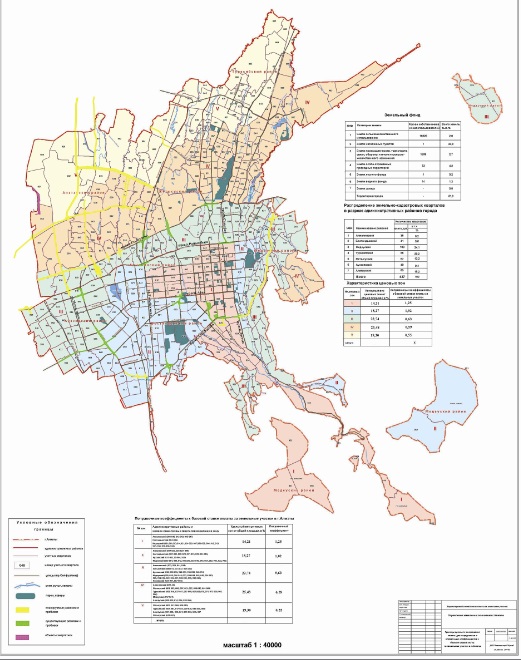 
					© 2012. РГП на ПХВ «Институт законодательства и правовой информации Республики Казахстан» Министерства юстиции Республики Казахстан
				№№ зон
Кадастровые кварталы в разрезе административных районов
Поправочный

коэффициент
IАлмалинский (001-018,042-043,045-047)Бостандыкский (004-006)Медеуский (001,011,013,014,021,024-029,047,053-058,904,912,913,923,934,936-938,944)1,25IIАлмалинский (019-022,025-027,048)Бостандыкский (001-003,007-023,028-045)Ауэзовский (031-033,056-064,939)Медеуский (002-004,008,012,015,020,022,045,046,051, 052,932,933,945)1,02IIIАлмалинский (023,024,041,044)Жетысуский (008-013,023-037,061-067)Ауэзовский (030,039-055,934-938,948-951)Медеуский (009,010,016-019,023,030-044,048,049,901-903,905-911,914-916,922,924-927,928-931,935,939-943)Алатауский (022-027,057-065)0,63IVАлмалинский (028-040)Жетысуский (001,002,006,007,021,022,038-042,054-060)Турксибский (008-016,037-047,057-059,067,068,070,071,073-099,902-906)Медеуский (917-921)Алатауский (009-019,034,036,038-056)0,59VЖетысуский (043-053)Турксибский (001-007,017-024,029-036,048-050,056)Алатауский (001-008,020,021,028-033,0,35,037)0,55